                                                                                                               East Torrens Payneham Lacrosse Club Inc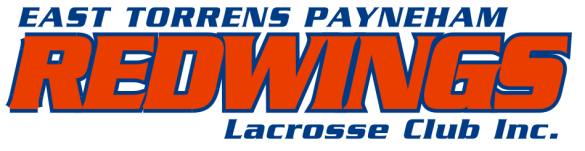                                                                                                                PO Box 188, Marden 5070                                                                                                               www.redwingslax.com                                                                                                               ABN: 30 336 730 212Nomination for Board PositionTo be completed by the nominating person and the nominee and returned to the ETPLC Secretary, Mandy Arscott, either in person, post or email secretary@rewingslax.com  by Monday 18th November 2019.This section to be completed by the nominating person:I ……………………………………………………………………………     (Name of nominator)Nominate …………………………………………………………….      (Name of nominee)for the board position of ………………………………………     (Board Position)Signature …………………………………………….…….… 	(Nominator to sign)Date………………………………This section to be completed by the nominee:I ……………………………………………………………………………   (Name of nominee)understand the obligations of the Board Position and accept the above nomination.Signature ………………………………………….  (Nominator to sign)Date………………………………I will / will not be attending the Annual General Meeting on Tuesday 26th November 2019.Mandy ArscottHon. SecretaryPO Box 188, Marden SA 5070secretary@redwingslax.com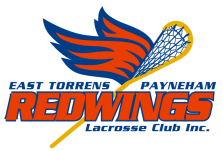 